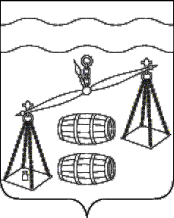 Сельская Дума сельского поселения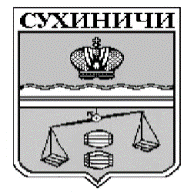 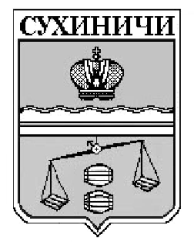 «Село Брынь»Калужская областьРЕШЕНИЕОт 21 05.2021г                                                                           № 57О  внесении  изменения  в  решение  Сельской  Думы сельского поселения «Село Брынь » от 03.11.2016 № 85  «О земельном налоге» (ред. от 14.11.2019 № 210,ред. от 23.04.2020 № 243)В соответствии с главой 31 Налогового кодекса Российской Федерации, руководствуясь Уставом сельского поселения «Село Брынь», Сельская Дума СП «Село Брынь» РЕШИЛА:Внести в решение Сельской Думы СП «Село Брынь» от 03.11.2016 № 85 «О земельном налоге» (ред. от 14.11.2019 № 210, ред. от 23.04.2020 № 243)  следующее изменение:Пункт 2.2 Решения признать утратившим силу.Настоящее Решение вступает в силу после его официального опубликования.Контроль за исполнением настоящего Решения возложить на администрацию СП «Село Брынь».Глава сельского поселение   «Село Брынь »                                                                     И.М. Грачев